Меры предосторожности при работе с гидромолотом на экскаваторе HYUNDAIГлавная > Полезная информация и документы > Техника безопасностиМеры предосторожности при работе с гидромолотом на экскаваторе HYUNDAI1.	НЕ РАЗБИВАЙТЕ СКАЛЬНЫЙ ГРУНТ ПРИ ОПУСКАНИИ. Так как гидромолот тяжелее чем ковш экскаватора, то он должен работать медленнее. Быстрое опускание гидромолота может привести к повреждению рабочего оборудования.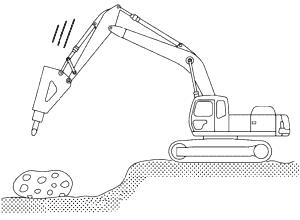 2.	НЕ ИСПОЛЬЗУЙТЕ ГИДРОМОЛОТ ДЛЯ ПЕРЕМЕЩЕНИЯ РАЗБИТЫХ КАМНЕЙ ИЛИ КУСКОВ СКАЛЬНОГО ГРУНТА С ПОМОЩЬЮ ПОВОРОТА ПЛАТФОРМЫ ЭКСКАВАТОРА. Это может привести к повреждению рабочего оборудования и системы поворота платформы экскаватора.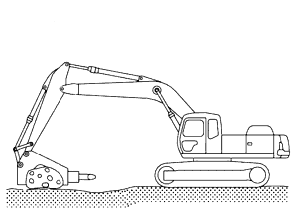 3.	ИСПОЛЬЗУЙТЕ ГИДРОМОЛОТ С ЗАЗОРОМ 100 мм МЕЖДУ КОНЦОМ МОЛОТА И РАЗБИВАЕМЫМ ОБЪЕКТОМ. Если гидромолот работает с острым наконечником, то может произойти повреждение цилиндра.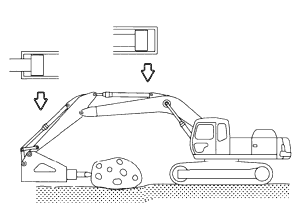 4.	ЕСЛИ ИМЕЕТ МЕСТО ЧРЕЗМЕРНАЯ ВИБРАЦИЯ ШЛАНГОВ ГИДРАВЛИЧЕСКОЙ СИСТЕМЫ. Продолжительная эксплуатация экскаватора в таких условиях оказывает негативное влияние на состояние машины (ослабление затяжки болтов, образование течей гидравлической жидкости, повреждение трубопроводов насоса, и т. п.).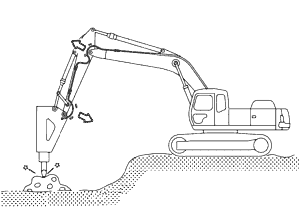 5.	НЕ ВЫПОЛНЯЙТЕ РАБОТУ В ТЕЧЕНИЕ БОЛЕЕ ОДНОЙ МИНУТЫ ПРИ ОДНОМ ПОЛОЖЕНИИ СТРЕЛЫ И РУКОЯТИ ЭКСКАВАТОРА. Это приведет к повышению температуры гидравлической жидкости, и может привести к повреждению гидроаккумулятора и уплотнений.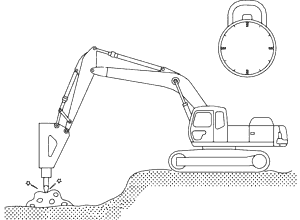 6.	НЕ ПЕРЕДВИГАЙТЕ ЭКСКАВАТОР И ГИДРОМОЛОТ ВО ВРЕМЯ РАБОТЫ ГИДРОМОЛОТА. Не передвигайте гидромолот во время его работы. Это приведет к повреждению рабочего оборудования и системы поворота платформы.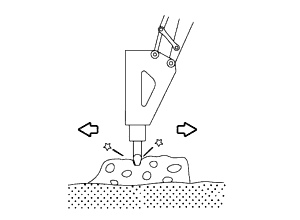 7.	НЕ ИСПОЛЬЗУЙТЕ ГИДРОМОЛОТ ПРИ ПОВОРОТЕ ПЛАТФОРМЫ. Не используйте гидромолот при выполнении поворота платформы экскаватора. Это может привести к заклиниванию башмака гусеницы, образованию течи гидравлической жидкости или повреждению опорного катка.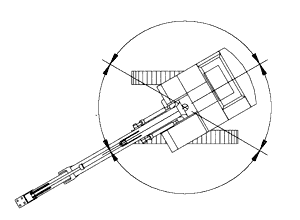 8.	СЛЕДИТЕ ЗА СОЕДИНИТЕЛЕМ МЕЖДУ ДОЛОТОМ И СТРЕЛОЙ. Проверьте работу рычагов управления рукоятью и ковшом.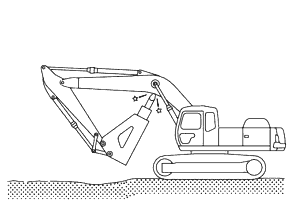 